Ministério da Educação Universidade Federal de Juiz de Fora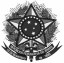 Data:  de outubro de 2021PARECER TÉCNICODispensa de Licitação nº 0055/2021Eu, FULANO DE TAL, Professor do Departamento TAL/ICB daUniversidade Federal de Juiz de Fora, no que concerne à requisição número (descritivo solicitado...), declaro que o orçamento enviado pela Empresa TAL está de acordo com o solicitado.FULANO DE TALSIAPE 